IEEE P802.11
Wireless LANsTGme (REVme) Telecon – 2021 November 802 Electronic Plenary – Tuesday 9 Nov 4-6pm ET.Called to order 16:03am ET by the TG Chair, Michael MONTEMURRO (Huawei).Introductions of Officers. Vice Chair - Mark HAMILTON (Ruckus/CommScope) Vice Chair – Mark RISON (Samsung) Editor - Emily QI (Intel)Secretary - Jon ROSDAHL (Qualcomm) Review Patent Policy, Copyright Policy and 802 PoliciesNo response to call for Patent.This Telecon is part of the 2021 November IEEE 802 Electronic Plenary and Registration is required.Chair Statement on goals and status of Task Group.Target to get the CC35 Comments resolved this session. Desire to work together to be ready for First WG LB out of this session.Review today’s agenda – 11-21/1632r1:https://mentor.ieee.org/802.11/dcn/21/11-21-1632-01-000m-revme-agenda-november-2021-session.pptx   Draft Agenda:Tuesday Nov 9, 4pm ETChair’s Welcome, Policy & patent reminderApprove agenda802.11ay Corrigendum PAR ReviewEditor ReportComment ResolutionMAC Comments – McCann (Huawei)MAC Comments – Rison (Samsung)RecessUnanimous Approval for Proposed Agenda – No Objection.802.11ay Corrigendum PAR Review Jon ROSDAHL (Qualcomm)https://mentor.ieee.org/802.11/dcn/21/11-21-1750-01-000m-par-corrigendum-1-correct-802-11ay-assignment-of-protected-announce-support-bit.docx Review the changes from last Monday.No objection – Will motion on Monday Nov 15th for sending to WG.Editor Report – Emily QI (Intel)https://mentor.ieee.org/802.11/dcn/21/11-21-0687-04-000m-802-11revme-editor-s-report.pptx Reference Documents:Draft:  P802.11REVme D 0.4 (members’ area)Draft P802.11REVme_D0.4.pdfDraft P802.11REVme_D0.4 Redline Compared to D0.3.pdfD0.4 Word docs and figures are also available (member’s area) for preparing submissions.REVme_D0.4-Figure Source.zipREVme_D0.4.rtf.zipCC35 Commentshttps://mentor.ieee.org/802.11/dcn/21/11-21-0684-09-000m-revme-wg-cc35-comments.xlsxAmendment Roll-in802.11-2020 – Done, D0.0802.11ax-2021 – Done, D0.1 802.11ay-2021 – by September 2021802.11ba-2021 – by November 2021 CC35 Comments – Resolution Status: 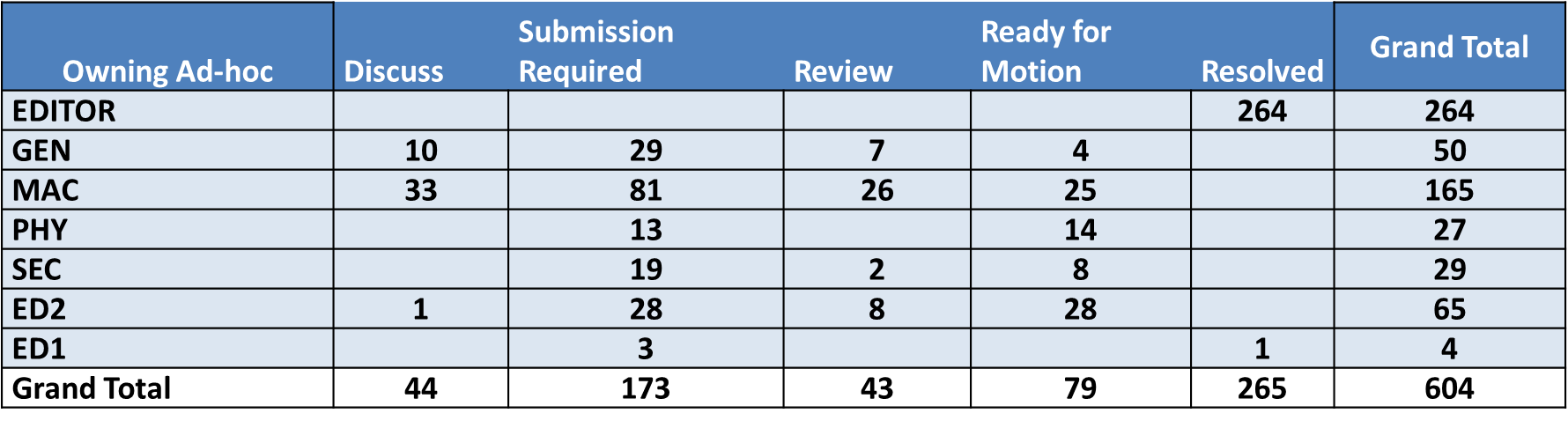 79 CIDs currently ready for MotionAssignees::Review doc 11-21/1637r4 - MAC CIDs – Stephen MCCAAN (Huawei) https://mentor.ieee.org/802.11/dcn/21/11-21-1637-04-000m-proposed-comment-resolutions-for-mac-cids.docxAll references are against D0.0CID 524 (MAC) Review Comment Discussion on how subelements and elements are ordered. Proposed resolution: CID 524 (MAC): ACCEPTED (MAC: 2021-11-09 21:29:33Z) No objection – Mark Ready for MotionCID 147 (MAC) Review Comment Proposed resolution: CID 147 (MAC): ACCEPTED (MAC: 2021-11-09 21:33:20Z)No Objection – Mark Ready for MotionCID 148 (MAC) Review Comment Proposed Resolution: CID 148 (MAC): ACCEPTED (MAC: 2021-11-09 21:33:52Z) No Objection – Mark Ready for MotionCID 149 (MAC) Review Comment Proposed Resolution CID 149 (MAC): ACCEPTED (MAC: 2021-11-09 21:34:59Z) No Objection – Mark Ready for MotionCID 150 (MAC)Review Comment Discussion on if we need DMG STA or not. demonstrate that a CDMG STA is a DMG STA: "4.3.26 CDMG STA
An IEEE 802.11 CDMG STA is a DMG STA that supports CDMG operation in the Chinese 60 GHz frequency band and has dot11CDMGOptionImplemented equal to true. In addition to CDMG features, a CDMG STA supports DMG features as described in 4.3.22 (DMG STA)." Proposed Resolution: CID 150 (MAC): REVISED (MAC: 2021-11-09 21:36:53Z): Add "or CMMG STA" after "DMG STA". No Objection – Mark Ready for MotionCID 159 (MAC) Review comment Proposed Resolution: CID 159 (MAC): REVISED (MAC: 2021-11-09 21:38:51Z): At P1802L60, change "has not failed" to "is considered to be a successful transmission".At P1802L40 change "transmission failure" to "transmission success or failure". No Objection – Mark Ready for MotionCID 136 (MAC) Review comment Proposed Resolution: CID 136 (MAC): ACCEPTED (MAC: 2021-11-09 21:41:12Z) No Objection – Mark Ready for MotionCID 138 (MAC) Review commentDiscussion on if present vs optionally present.Suggested wording: “is present if dot11WNM is true and the BSS max idle period is nonzero, or optionally present if dot11S1G is true Proposed Resolution: CID 138 (MAC): REVISED (MAC: 2021-11-09 21:48:56Z) - Change "is present if dot11WirelessManagementImplemented is true" (the first occurrence in the paragraph) to "is present if dot11WirelessManagementImplemented is true and the BSS max idle period is nonzero," No Objection – Mark Ready for MotionCID 359 (MAC)Review commentReview context on p774.33.Discussion on if “natural binary” has a meaning or not.Straw Poll:Which do you support?a) Delete the sentenceb) Delete the word Naturalc) Reject the commentd) AbstainResults: 3-14-12-13 no answer = 64Suggestion to Delete the word “Natural”.There was an objection to delete the word, and to reject the CID.Discussion on if we need the “binary” assertion and if we need “Natural” or not.Discussion on possible Rejection.This sentence has existed since 802.11-1997.ACTION ITEM #1: Stephen MCCAAN will send details of CID 359 (MAC) to the reflector for more offline discussion.Will be a separate item on Monday’s Agenda.CID 359 (MAC): No consensus could be found.  Will continue working and try to bring back.CID 366 (MAC)Review CommentDiscussion on if the field holds a number or string.Review context on P1475.62Discussion on use of the values and if it is “USD” or 840.Discussion of ISO 4217 description of the 3-octect string.Discussion in chat window: options are: receiver only needs to understand alphabetic, receiver only needs to understand numeric, receiver needs to understand bothCurrency codes are defined by ISO 4217 and can be either numeric (3.g. “840”) or alphabetic (e.g. “USD”). Therefore, the phrase “Alphabetic or numeric” may be more appropriate.The currency code field is a 3-octet as defined in ISO 4217."ASCII string" is a defined term: "An ASCII or UTF-8 string is a sequence of ASCII or UTF-8 encoded code points, respectively, without a terminating null." Proposed Resolution: CID 366 (MAC): REVISED (MAC: 2021-11-09 22:18:18Z): Change the cited sentence to: "The Currency Code field is a 3-octet ASCII string representing an ISO 4217 currency alphabetic or numeric code (e.g., "USD")." No Objection – Mark Ready for MotionCID 439 (MAC)Review CommentReview context at 2120.55Review proposed changes.Discussion on if the full change is needed.Suggestion to reject the CID as it is clear.Proposed Resolution: REVISED (MAC: 2021-11-09 22:22:37Z): Replace "STAs" with "Non-AP STAs that are not in a PBSS" in the cited sentence.  Change "In a PBSS, STAs" to "Non-AP STAs in a PBSS" in the second location.No Objection – Mark Ready for MotionCID 429 (MAC)Review commentProposed Resolution: CID 429 (MAC): ACCEPTED (MAC: 2021-11-09 22:27:00Z)No Objection – Mark Ready for MotionCID 434 (MAC)Review commentProposed Resolution CID 434 (MAC): REVISED (MAC: 2021-11-09 22:27:45Z): At P2294L45, change “multicast group address" to "multicast-group address".At P3996L27 and P4010L62, change “Multicast Group address indicates the MAC address of the multicast group" to "Indicates the multicast-group address of the multicast group”.No Objection – Mark Ready for MotionCID 374 (MAC)Review commentProposed Resolution: CID 374 (MAC): ACCEPTED (MAC: 2021-11-09 22:29:11Z)No Objection – Mark Ready for MotionCID 572 (MAC)Review CommentProposed Resolution: CID 572 (MAC): ACCEPTED (MAC: 2021-11-09 22:31:45Z)No Objection – Mark Ready for MotionCID 591 (MAC)Review CommentProposed Resolution: CID 591 (MAC): REJECTED (MAC: 2021-11-09 22:32:28Z): The comment fails to identify changes in sufficient detail so that the specific wording of the changes that will satisfy the commenter can be determined.Move to insufficient details tab to keep rejections of this type separate from the others. No Objection – Mark Ready for MotionReview doc 11-21/0829r7 - MAC Comments – Mark RISON (Samsung)https://mentor.ieee.org/802.11/dcn/21/11-21-0829-07-000m-resolutions-for-some-comments-on-11me-d0-0-cc35.docx CID 114 (MAC) Review Comment Review the proposed resolution. Discussion on why “one or more” is appropriate.Proposed Resolution: CID 114 (MAC): REVISED (MAC: 2021-11-09 22:36:06Z): In the referenced subclause, replace:“The transmission process is started by the MAC’s receipt of an MA-UNITDATA.request primitive containing an MSDU and the associated parameters. This might cause one or more Data frames containing the MSDU to be transmitted following A-MSDU aggregation, fragmentation, and security encapsulation, as appropriate.The MAC generates the MA-UNITDATA.indication primitive in response to one or more received Data frames containing an MSDU following validation, address filtering, decryption, decapsulation, defragmentation, and A-MSDU deaggregation, as appropriate”with:“The transmission process is started by the MAC’s receipt of one or more MA-UNITDATA.request primitives, each containing an MSDU and its associated parameters. This might cause one or more Data frames, containing the MSDU(s), to be transmitted.The reception process is started by the MAC’s receipt of one or more Data frames containing one or more MSDUs.  This might cause one or more MA-UNITDATA.indication primitives, each containing an MSDU and its associated parameters, to be issued.” No Objection – Mark Ready for Motion CID 170 and 172 (MAC)Review CommentsReview submission discussion. Proposed Resolution: CID 170 (MAC): ACCEPTED (MAC: 2021-11-09 22:41:36Z) Proposed Resolution: CID 172 (MAC): REVISED (MAC: 2021-11-09 22:41:51Z): Make the change proposed by the commenter and additionally in 11.2.7.2.2 and 11.2.7.3.2 change "that contain a BU or are QoS Null frame" to "that are acknowledged by the AP". No Objection – Mark both CIDs Ready for MotionCID 231 (MAC) Review Comment Review submission discussion. Review how the 11ay changes were duplicative of changes made by 11ax. Proposed Resolution:  CID 231 (MAC): REVISED (MAC: 2021-11-09 22:47:32Z): In D0.4 Subclause 11.2.6 after “while the EDMG STA enables its multiple receive chains only when the frame it receives indicates that the following transmission requires the activation of multiple receive chains” append “ (see 10.39.12.4 (MIMO channel access)”, and change:“The (11ay)HT STA may switch back to the single receive chain mode immediately after the end of the frame exchange sequence.(11ax)(11ay) The EDMG STA switches to the multiple receive chain mode when it receives a frame addressed to it and the frame indicates the following transmission requires multiple receive chains (see 10.39.12.4 (MIMO channel access)); the EDMG STA switches back immediately when the frame exchange sequence ends.”to:“The STA may switch back to the single receive chain mode immediately after the end of the frame exchange sequence.”. No Objection – Mark Ready for motion CID 263 (MAC) Review Comment Review submission discussion. Proposed Resolution: CID 263 (MAC): REVISED (MAC: 2021-11-09 22:48:50Z): Change the cited NOTE to “NOTE 2—AC_VO might be selected prior to completion of the (re)association procedure, to assist timely discovery of and joining a BSS.” No Objection – Mark Ready for MotionCID 270 (MAC) Review Comment Review submission discussion.Review proposed changesDiscussion on change for 10.25.8.4.This is in the context is all A-MSDU, so we should not change to MSDU.Proposed Resolution: CID 270 (MAC): REVISED (MAC: 2021-11-09 22:58:09Z): Incorporate the changes as shown in  11-21/829r7 <https://mentor.ieee.org/802.11/dcn/21/11-21-0829-07-000m-resolutions-for-some-comments-on-11me-d0-0-cc35.docx>  for CID 270, which make the proposed changes except saying "A-MSDU" in 10.25.8.4, instead of "MSDU".No Objection – Mark Ready for Motion.Recess at 6:01pm ET.TGme (REVme) Telecon – 2021 November 802 Electronic Plenary – Wednesday 10 Nov 4-6pm ET.Called to order 16:03am ET by the TG Chair, Michael MONTEMURRO (Huawei).Introductions of Officers. Vice Chair - Mark HAMILTON (Ruckus/CommScope) Vice Chair – Mark RISON (Samsung) Editor - Emily QI (Intel) Editor – Edward AU (Huawei)Secretary - Jon ROSDAHL (Qualcomm) Review Patent Policy, Copyright Policy and 802 PoliciesNo response to call for Patent.Chair Statement on goals and status of Task Group.This Telecon is part of the 2021 November IEEE 802 Electronic Plenary and Registration is required. The Goal is to go to WG LB out of this session.  Please work to close CIDs in timely manner.Review today’s agenda – 11-21/1632r2:https://mentor.ieee.org/802.11/dcn/21/11-21-1632-02-000m-revme-agenda-november-2021-session.pptxDraft Agenda Wednesday Nov 10, 4pm ETComment ResolutionDocument 11-21/1784 - Halasz (Morse Micro) – CID 246CID 101 – Levy (Interdigital)MAC Comments – Rison (Samsung)GEN Comments – Rosdahl (Qualcomm)RecessRemove Editor Report from today.No other changes – Agenda approved without objection.Review Document 11-21/1784 – CID 246 – Dave HALASZ (Morse Micro) https://mentor.ieee.org/802.11/dcn/21/11-21-1784-00-000m-cid-246.docxCID 246 (MAC)Review CommentCheck for reference on the Table vs D0.0. It is Table 9-74 in REVme D0.4 for Table 9-69Table 9-32 (Beacon frame body) in D0.0 is Table 9-60 in D0.4Review Context p887 D0.00.Discussion on how restrictive the text in the table needed to be.Discussion on the text to add “Optionally present information elements(s) that are listed in Table 9-32 and not listed above.”Alternate wording: “Optionally present information element(s) that are not listed above but are allowed in Beacon frames (see Table 9-32), in the order they appear there.”Updated suggested wording: “Optionally, element(s) that are not listed above or below but are allowed in Beacon frames (see Table 9-32 Beacon Frame Body), in the order they appear there.”Need to make a distinction for S1G - "are allowed in S1G Beacon frames “Discussion on where the S1G Beacon frames elements are listed.Review table 9-46 (D0.0).Discussion on the use of MIB Variables that should preclude some elements in S1G.Suggestion to replace “above or below” with “in 9.3.4.3”Change to “in this table”Change to remove “there” with Table 9-32.Proposed Resolution: CID 246 (MAC): REVISED (MAC: 2021-11-10 21:29:03Z): Incorporate the changes shown in 11-21/1784r1 (https://mentor.ieee.org/802.11/dcn/21/11-21-1784-01-000m-cid-246.docx).No Objection – Mark Ready for MotionReview CID 101 Joseph LEVY (Interdigital)https://mentor.ieee.org/802.11/dcn/21/11-21-1716-00-000m-proposed-resolution-for-cid-101-cc35-clause-11-2-1.docxCID 101 (MAC)Review CommentReview Minutes from Oct 22:4.6.2.2    D0.3 used for reference in presentation.
4.6.2.3    Review how the proposed change looks when implemented.
4.6.2.4    Discussion on leaving the “can” statement.
4.6.2.5    Assertion that Power-save is not a binary operation.
4.6.2.6    Request that the STA that is ACTIVE mode, is always in AWAKE state should be stated.
4.6.2.7    From standard: 11.2.3.2 Non-AP STA Power management modes
A Non-AP STA can be in one of  two power management modes: - Active Mode: The STA receives and transmits frames at any time.  The STA remains in the awake state.
4.6.2.8    Opposition to adding “scheduled” – it conflicts with some other power mode descriptions.
4.6.2.9    Proposed resolution to just add “in power save (PS) mode can be in one of two states…leaving “can”
4.6.2.10     Proposed Resolution: Revised; Replace “A STA can be in one of two power states:” with “A STA in power save (PS) mode can be in one of two states.”
4.6.2.11    Concern that this would imply that a STA has to be in power save (PS) to be….Review submission discussion in R1Suggest adding introductory sentence to 11.2.1“A STA in Active mode is always fully powered and in Awake State.”Should we include how many modes there are and what they are called.A STA can be in one of two modes:Active ModePS ModeDo the heading or clause title need to be adjusted?Discussion on how to address power management.Concern with the use of “can”From the CHAT A non-AP STA can be in one of two power management modes:
— Active mode: The STA receives and transmits frames at any time. The STA remains in the awake
state.
— Power save (PS) mode: The STA enters the awake state to receive or transmit frames. The STA
remains in the doze state otherwise.Discussion on if modes are capablilities.Suggestion of changing the “can” to “shall” (or “may”).Discussion on how to make a minimal consensus on proposed changes.Suggestion to move the first paragraph in 11.2.3.2 to 11.2.1.Review the effect of moving the paragraph.Make sure that the editing instructions are made.ACTION ITEM #2: Joseph Levey to update 11-21/1716r1 and post to mentor.Proposed Resolution: REVISED (MAC: 2021-11-10 21:54:10Z): Incorporate the changes in 11-21/1716r1 (https://mentor.ieee.org/802.11/dcn/21/11-21-1716-01-000m-proposed-resolution-for-cid-101-cc35-clause-11-2-1.docx).Straw Poll”:Do you support the proposed resolution?YES/No/AbstainResults: 10/1/18 – No answer 78.Mark Ready for MotionMove CID to separate Comment Group – separate Motion.Review doc 11-21/0829r7 – MAC CIDs – Mark RISON (Samsung)https://mentor.ieee.org/802.11/dcn/21/11-21-0829-07-000m-resolutions-for-some-comments-on-11me-d0-0-cc35.docx  Display the Database for MAC CIDs CID 245 (MAC)Review CommentThis seemed to have been included elsewhere.This should be Clause 9.3.3.2.Review proposed changes and the context.Proposed Resolution: CID 245 (MAC): ACCEPTED (MAC: 2021-11-10 22:07:12Z)No Objection – Mark Ready for MotionCID 253 (MAC)Review CommentReview proposed changes and context.Discussion on what can be included in TXOP during EDCAF.Discussion on the proposed sentence to be deleted is redundant.Proposed Resolution: CID 253 (MAC): ACCEPTED (MAC: 2021-11-10 22:10:15Z)No Objection – Mark Ready for MotionACTION ITEM #3: Michael MONTEMURRO to contact Menzo WENTINK to review CID 253 resolution.CID 273 (MAC)Review commentReview proposed changes and context.Proposed Resolution: CID 273 (MAC): ACCEPTED (MAC: 2021-11-10 22:12:58Z)No Objection – Mark Ready for MotionQuestion on if the deleted sentence could be a note.Given this is clause 9, the sentence does not belong.CID 288 (MAC)Review CommentLook for context.Discussion on if “Conditionally” vs “optionally” should be used.Proposed resolution changes:P876.44 Change to “is present if the Status Code Field is 126, under the conditions described in 12.4.7.4”P1351.62 Change “conditionally” to “optionally”P1366.48 delete the sentence.Discussion on why the prior statement being a different form is correct.Change the changes to p876.44.Change “Discussion on third possible change.In Clause 9, is “conditionally” meaningful, or “may be present, see figure” would be an option.But it would need to be a reference to some other clause, not figure.".. subfields are present if indicated so in Figure 9-670"Fields are either Conditional/optional/required and the bit are set to tell us when they are present.The presence bit tells us if the field is present.The design of devices needs to know if the field is present or not, and the bits tell us if the fields are there.We could use “"as indicated in the RAW Control subfield bits B4...B7"”We could use the bits to indicate if present and not sate optional or conditional.We could also delete the sentence.Final Proposed Resolution: No Objection – Mark Ready for MotionReview Document 11-21/1821r0 - 13 CIDS - Jon ROSDAHL (Qualcomm)https://mentor.ieee.org/802.11/dcn/21/11-21-1821-00-000m-cc35-13-gen-cids.docx  CID 181 (GEN): Reviewed the proposed change.Editorial fixes to also delete the parallel "to" that occurs later in sentences at P773.7 and P773.12.P1825.12: change the new text to “A QoS STA shall support receiving…”P1840.39: Discussion about what the MIB attribute indicates.  Description says it is the maximum number of MCCAOP reservations that the MAC entity is able to track.  So, we’re saying the STA shall [be able to] track the number that it is able to track – which seems self-referential.Ran out of time.  Will have to pick this back up.Recess at 6:01pm ETReferences:November 9:https://mentor.ieee.org/802.11/dcn/21/11-21-1632-01-000m-revme-agenda-november-2021-session.pptxhttps://mentor.ieee.org/802.11/dcn/21/11-21-1750-01-000m-par-corrigendum-1-correct-802-11ay-assignment-of-protected-announce-support-bit.docxhttps://mentor.ieee.org/802.11/dcn/21/11-21-0687-04-000m-802-11revme-editor-s-report.pptxhttps://mentor.ieee.org/802.11/dcn/21/11-21-1637-04-000m-proposed-comment-resolutions-for-mac-cids.docxhttps://mentor.ieee.org/802.11/dcn/21/11-21-0829-07-000m-resolutions-for-some-comments-on-11me-d0-0-cc35.docxNovember 10: https://mentor.ieee.org/802.11/dcn/21/11-21-1632-02-000m-revme-agenda-november-2021-session.pptxhttps://mentor.ieee.org/802.11/dcn/21/11-21-1784-00-000m-cid-246.docxhttps://mentor.ieee.org/802.11/dcn/21/11-21-1784-01-000m-cid-246.docxhttps://mentor.ieee.org/802.11/dcn/21/11-21-1716-00-000m-proposed-resolution-for-cid-101-cc35-clause-11-2-1.docxhttps://mentor.ieee.org/802.11/dcn/21/11-21-1716-01-000m-proposed-resolution-for-cid-101-cc35-clause-11-2-1.docxhttps://mentor.ieee.org/802.11/dcn/21/11-21-0829-07-000m-resolutions-for-some-comments-on-11me-d0-0-cc35.docxhttps://mentor.ieee.org/802.11/dcn/21/11-21-1821-00-000m-cc35-13-gen-cids.docxTelecon Minutes for REVme - November Electronic PlenaryTelecon Minutes for REVme - November Electronic PlenaryTelecon Minutes for REVme - November Electronic PlenaryTelecon Minutes for REVme - November Electronic PlenaryTelecon Minutes for REVme - November Electronic PlenaryDate:  2021-11-10Date:  2021-11-10Date:  2021-11-10Date:  2021-11-10Date:  2021-11-10Author(s):Author(s):Author(s):Author(s):Author(s):NameAffiliationAddressPhoneemailJon RosdahlQualcomm Technology, Inc.10871 N 5750 WHighland, UT 84003+1-801-492-4023jrosdahl @ ieee . orgOwning Ad-hocGENMACSECED2ED1PHYGrand TotalBrian HART11Dan Harkins22Edward Au32225Graham Smith33Jon Rosdahl1010Mark HAMILTON1141117Mark RISON2273181535136Menzo WENTINK1212Michael Montemurro11Stephen McCann1616Youhan KIM22Grand Total39119203737225